Allegato 1 alla Circolare 11PIANO OFFERTA FORMATIVA A.S. 202/22 SCHEDA DEL PROGETTOPlesso _____________________COMPETENZA EUROPEA DI RIFERIMENTO:_________________________Denominazione progettoReferente responsabile progettoBreve descrizione del progetto e dei suoi obiettivi Destinatari e bisogni rilevatiRisorse umane DurataBeni e serviziOrotelli/Ottana………………………….                                                    Il Referente…………………………………….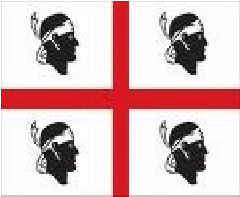 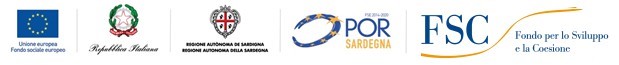 ISTITUTO COMPRENSIVO STATALEScuola dell’infanzia – Primaria – Secondaria di I gradoOROTELLI – OTTANA (NU)Cod. Miur 827005 – C.F. 93013310912 - TEL 0784/79894 – FAX 0784/789058 E-Mail nuic827005@istruzione.it  - nuic827005@pec.istruzione.it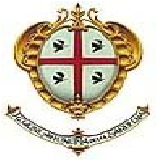 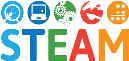 Descrizione:Obiettivi generali:Obiettivi particolari:Metodologia:In collaborazione con:DOCENTI INTERNI DELL’ISTITUTO COMPRENSIVO DI OROTELLIResponsabile del ProgettoCognome e nome: N. Ore funzionali:……… di cuiProgettazione:Realizzazione del progetto:Monitoraggio: Verifica: Produzione materiali e documentazione: Altro: N. ore di insegnamento programmate: ………..Docenti che implementano il progetto Cognome e nome: N. Ore di docenza N. Ore funzionali Cognome e nome: N. Ore di docenza N. Ore funzionali COLLABORATORI ESTERNI – interventi di esperti....................................................................Tipologia:Docente universitario;Docente di altre scuole;Libero professionista;Dipendente azienda;Altro.N. ore da svolgere all’interno del progetto: Personale ATA Tipologia: Assistente Amministrativo: ore ……… Collaboratore scolastico: ore ………. Anno Scolastico 2021-2022: da ottobre a maggio per un totale stimato di ………… ore delle quali: ore funzionali Referente di Progetto:ore di docenza Referente di Progetto:ore funzionali altri docenti interni: ore di docenza altri docenti interni:ore di docenza esperti esterni:ore ATA:Anno finanziario: 2022Attività previste: ore funzionali Referente di Progetto:ore di docenza Referente di Progetto:ore funzionali altri docenti interni: ore di docenza altri docenti interni:ore di docenza esperti esterni:ore ATA:Anno finanziario: 2022Attività previste:ore funzionali Referente di Progetto:ore di docenza Referente di Progetto:ore funzionali altri docenti interni: ore di docenza altri docenti interni:ore di docenza esperti esterni:ore ATA:Beni di consumo per il progetto:Cancelleria: Fotocopie (carta e toner):CD: ……………………………………………….……………………………………………………Riviste e libri: ……………………………...……………………………………………….…………….Software: ……………………….…..………………………………………………….………………….Materiale tecnico specialistico per laboratori, attività sportive etc.:………….…………….Altro: ……………………………..………………………………………………….…………………….….Beni d'investimento per il progetto (proposta per nuovi acquisti):Hardware: ………………………………..………………………………………………….…………….Sussidi audiovisivi: …………………………………………………………………………………………Strumentazione di laboratorio: ………………………………………………………………………..Altro……………………………………………………………………………………………………………..Utilizzo dei laboratori o delle attrezzature in dotazione dell’Istituto indicando il programma del loro utilizzo:Laboratorio utilizzato: …………………………………………………………………………………….Uso di internet: ……………………………………………………………………………………………….